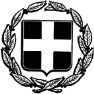            ΕΛΛΗΝΙΚΗ ΔΗΜΟΚΡΑΤΙΑ ΥΠΟΥΡΓΕΙΟ ΠΑΙΔΕΙΑΣ ΚΑΙ ΘΡΗΣΚΕΥΜΑΤΩΝ-----ΠΕΡΙΦΕΡΕΙΑΚΗ ΔΙΕΥΘΥΝΣΗΑ/ΘΜΙΑΣ ΚΑΙ Β/ΘΜΙΑΣ ΕΚΠΑΙΔΕΥΣΗΣ ΑΤΤΙΚΗΣ----- ΔΙΕΥΘΥΝΣΗ Δ.Ε. ΑΝΑΤ. ΑΤΤΙΚΗΣ ----- 1Ο ΓΥΜΝΑΣΙΟ ΚΟΡΩΠΙΟΥ -----           Tαχ. Δ/νση: Πλατεία Μερκούρη   Κορωπί, 7/11/2022Αρ. Πρωτ: 705Προς: κάθε ενδιαφερόμενο Νόμιμο                Τουριστικό Γραφείο Τ.Κ. – Πόλη: 19441  Κορωπί E-mail: mail@1gym-korop.att.sch.grΤηλέφωνο: 210 6624170 ΘΕΜΑ: Προκήρυξη εκδήλωσης ενδιαφέροντος για εκπαιδευτική εκδρομή στο εξωτερικό ΣΧΕΤ.: άρθρο 5, §1ια, 20883/ΓΔ4/13-2-2020 (ΦΕΚ 456Β)Χαρακτηριστικά στοιχεία της εκδρομής:Προορισμός: ΣΤΡΑΣΒΟΥΡΓΟ - ΑΛΣΑΤΙΑ – ΜΕΛΑΝΑΣ ΔΡΥΜΟΣ Αναχώρηση: 7 Μαρτίου  2023Επιστροφή: 10 Μαρτίου  2023 (3 διανυκτερεύσεις)Αριθμός συμμετεχόντων: 28 μαθητές και 3 συνοδοί καθηγητέςΑεροπορικά εισιτήρια με επιστροφή για Φρανκφούρτη, με απευθείας πτήσεις, μετάβαση με πρωινή πτήση και επιστροφή με βραδινή πτήση. Να περιλαμβάνονται φόροι αεροδρομίων και επίναυλοι καυσίμων.Μεταφορικά μέσα: Κλιματιζόμενο τουριστικό λεωφορείο με τις απαραίτητες προδιαγραφές (έγγραφα καταλληλότητας, επαγγελματική άδεια έμπειρων οδηγών, ζώνες ασφαλείας κλπ.) που προβλέπονται από την παραπάνω Υ.Α. και από την κείμενη ελληνική νομοθεσία. Το πούλμαν θα βρίσκεται στην αποκλειστική διάθεση του σχολείου μας σε όλη τη διάρκεια της εκδρομής, για όλες τις μετακινήσεις, σύμφωνα με το πρόγραμμα. Στην τιμή θα περιλαμβάνονται όλα τα έξοδα του λεωφορείου, όπως είσοδοι πόλεων, διόδια, parking κλπ.Μεταφορά από το σχολείο στο αεροδρόμιο Ελ. Βενιζέλος και αντίστροφα.Μεταφορά από το αεροδρόμιο μετάβασης στο ξενοδοχείο και αντίστροφα.Κατάλυμα: Τρεις (03) διανυκτερεύσεις σε ξενοδοχείο 4* στην Αλσατία με πρωινό σε ελεύθερο μπουφέ εντός του ξενοδοχείου και ένα δείπνο. Στην τιμή θα πρέπει να περιλαμβάνεται ο δημοτικός φόρος διανυκτερεύσεων. Διαμονή σε δίκλινα, τρίκλινα δωμάτια για μαθητές και μονόκλινα για καθηγητές. Τα δωμάτια θα πρέπει να βρίσκονται όλα στον ίδιο όροφο ή στην ίδια πτέρυγα και να υπάρχει προσωπικό ασφαλείας.Ξεναγήσεις στην πόλη του Στρασβούργου, στην πόλη Κολμάρ, στο Φράιμπουργκ, στη Χαϋδελβέργη, στα Αλσατικά χωριά και όπου αλλού απαιτείται, σύμφωνα με το πρόγραμμα. Γραπτή πιστοποίηση ότι το ταξιδιωτικό γραφείο έχει στη διάθεση του τα απαιτούμενα δωμάτια για τη διαμονή μαθητών και καθηγητών του σχολείου μας στο ξενοδοχείο, στις συγκεκριμένες ημερομηνίες. Γραπτή επιβεβαίωση από την αεροπορική εταιρεία για διαθεσιμότητα και κράτηση των εισιτηρίων για τις συγκεκριμένες πτήσεις.Δωρεάν συμμετοχή των 3 συνοδών καθηγητών.Συνοδός του Γραφείου καθ’ όλη τη διάρκεια της εκδρομής, από το χώρο του σχολείου μέχρι και την επιστροφή σε αυτό.  Υ.Δ. ότι το ταξιδιωτικό γραφείο διαθέτει ειδικό σήμα  και πληροί τις νόμιμες προϋποθέσεις λειτουργίας. Προσκόμιση φορολογικής και ασφαλιστικής ενημερότητας. Συμβόλαιο ομαδικής και ατομικής ασφάλισης όλων των μετακινούμενων μαθητών και καθηγητών. Να επισυνάπτεται υποχρεωτικά αναλυτικός πίνακας. Ασφάλεια αστικής επαγγελματικής ευθύνης και πλήρους ιατροφαρμακευτικής περίθαλψης μαθητών και καθηγητών.  Ασφάλιση Ευθύνης Διοργανωτή με κάλυψη των εξόδων σε περίπτωση ατυχήματος ή ασθενείας. Θα γίνονται δεκτές για αξιολόγηση ΜΟΝΟΝ οι γραπτές προσφορές που πληρούν επακριβώς και απόλυτα τα παραπάνω ζητούμενα με όλες τις προδιαγραφές. Όλες οι προσφορές θα πρέπει να αποστέλλονται σε κλειστό φάκελο και όχι με ηλεκτρονικό ταχυδρομείο.Ζητείται η τελική συνολική τιμή της εκπαιδευτικής εκδρομής, σύμφωνα με τις παραπάνω ζητούμενες υπηρεσίες, καθώς και η τελική τιμή ανά μαθητή.Στις τιμές θα συμπεριλαμβάνεται Φ.Π.Α., φόροι κλπ.Καταληκτική ημερομηνία κατάθεσης των προσφορών την Παρασκευή, 11/11/2022 και ώρα 12.00 π.μ., στο γραφείο της Διευθύντριας του σχολείου. Οι προσφορές θα ανοιχτούν τη Δευτέρα, 14/11 και ώρα 11:00 π.μ. από επιτροπή που θα ορίσει η Διευθύντρια  του Σχολείου όπως προβλέπεται.		Η Διευθύντρια 			Βασιλική Μπαγλαντζή